Soucieuse de ses ressources humaines et du service de qualité aux citoyens, la ____ [nom de la municipalité] _____ s’engage à offrir à ses employés un lieu de travail sain et sécuritaire où ils pourront se réaliser pleinement. Pour la _____ [nom de la municipalité] ____, la prévention, la protection et la promotion de la santé et de la sécurité, autant physique que psychologique, font partie des valeurs organisationnelles qui guident les décisions et les actions de chaque acteur du milieu de travail.Ainsi, la ____ [nom de la municipalité] ____ valorise l’intégration du paritarisme et de la collaboration dans la réalisation d’actions concrètes et pérennes. Ces actions visent à éliminer ou contrôler les risques pour tous les acteurs afin de prévenir les lésions professionnelles. La ____ [nom de la municipalité] ____ s’engage, par cette politique de santé et de sécurité, à :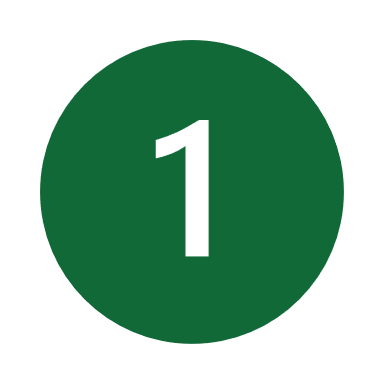 PRENDRE LES MOYENS NÉCESSAIRES pour se conformer aux exigences légales et règlementaires.INTÉGRER la santé et la sécurité aux décisions et aux opérations de l’organisation.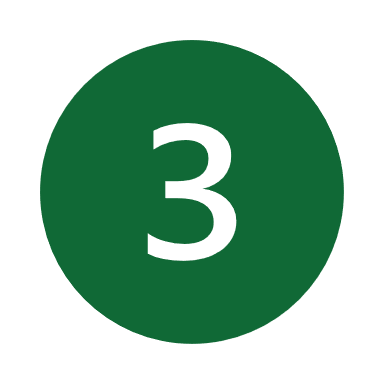 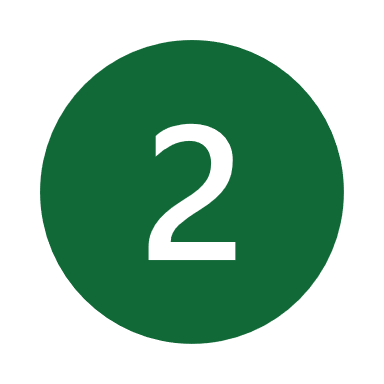 DÉFINIR les rôles et les responsabilités de chaque acteur pour encadrer les actions.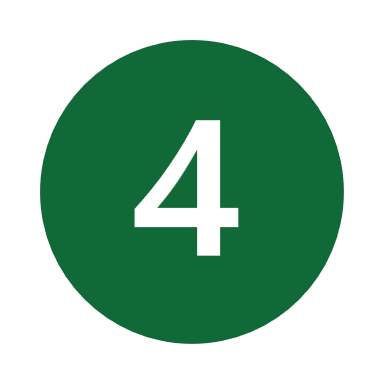 COMMUNIQUER les informations à tous afin que chacun assume ses responsabilités.Entérinée parEn date du(prénom, nom, fonction)(jour, mois, année)